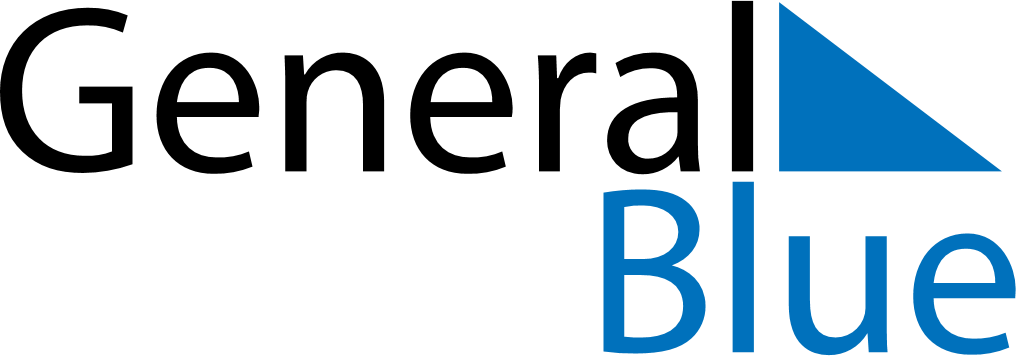 June 2029June 2029June 2029DenmarkDenmarkSundayMondayTuesdayWednesdayThursdayFridaySaturday123456789Constitution Day101112131415161718192021222324252627282930